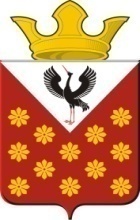 Российская  ФедерацияСвердловская областьБайкаловский районПостановлениеглавы муниципального образованияКраснополянское сельское поселениеот 03 апреля 2018 года  №56О внесении изменений в Постановление главы №136 от 21.08.2017 «Об утверждении Положения о порядке формирования и использования жилых помещений маневренного фонда муниципального образования Краснополянское  сельское	поселение»  (в редакции от 26.02.2018 №26)	Рассмотрев Экспертное заключение от 29.01.2018 года №27-ЭЗ Государственно - правового департамента Губернатора Свердловской области и Правительства Свердловской области, руководствуясь Уставом Краснополянского сельского поселения, постановляю:	1. Внести в Постановление главы №136 от 21.08.2017 «Об утверждении Положения о порядке формирования и использования жилых помещений маневренного фонда муниципального образования Краснополянское  сельское поселение» (в редакции от 26.02.2018 №26) следующие изменения:	1.1.  Пункт 1 Постановления изложить в следующей редакции:«1. Утвердить Положения о порядке формирования и использования жилых помещений маневренного фонда муниципального образования Краснополянское  сельское поселение (приложение 1);».1.2. Пункт 2 Постановления изложить в следующей редакции:«2. Создать, согласно Положению, маневренный фонд Краснополянского сельского поселения (приложение 2);».	1.3. В наименовании Положения слова «, предназначенного для временного проживания лиц, утративших   единственное жилое помещение.» исключить.1.4. В пункте 1.2 Положения слова «жилищного маневренного фонда,» заменить словами «жилых помещений маневренного фонда,».1.5. В пункте 1.3 Положения слова «жилищного маневренного фонда» заменить словами «жилых помещений маневренного фонда».1.6. В пункте 1.4 слова «жилых помещениях жилищного маневренного фонда» заменить словами «жилых помещениях маневренного фонда».1.7. В пункте 1.5 Положения «жилых помещений маневренного
жилищного фонда» заменить словами «жилых помещений маневренного
фонда».1.8. В пункте 2.1 слова «жилищного маневренного фонда» заменить словами «жилых помещений маневренного фонда».1.9.  В абзаце втором пункта 2.2. Положения слова «жилых помещений жилищного маневренного фонда» заменить словами «жилых помещений маневренного фонда;».1.10. В пункте 2.3 Положения слова «жилищного маневренного фонда» заменить словами «жилых помещений маневренного фонда».1.11. В пункте 3.4 Положения слова «жилищного маневренного фонда» заменить словами «жилых помещений маневренного фонда».1.12. В абзаце третьем пункта 3.4 Положения слова «жилищного маневренного фонда,» заменить словами «жилых помещений маневренного фонда,».1.13. Пункт 3.5 Положения считать утратившим силу.1.13. Пункты 3.6., 3.7., 3.8. следует читать 3.5., 3.6., 3.7.1.14. В пункте 4.1 Положения слова «Жилые помещения из жилищного маневренного фонда» заменить словами «Жилые помещения маневренного фонда».1.14. В пункте 4.6 Положения слова «из жилищного маневренного фонда» заменить словами «из маневренного фонда».1.15. В пункте 6.4 Положения слова «из жилищного маневренного фонда» заменить словами «из маневренного фонда».1.16. В пункте 6.7 Положения слова «из жилищного маневренного фонда,» заменить словами «из маневренного фонда,».1.17. В пункте 7.4 Положения слова «из жилищного маневренного фонда,» заменить словами «из маневренного фонда,».1.18. Наименование Приложения №2 к Постановлению Главы Краснополянского сельского поселения № 136 от 21.08.2017 г. изложить в следующей редакции:«Маневренный фонд Краснополянского  сельского поселения».2. Настоящее Постановление опубликовать  в «Информационном вестнике» и разместить на официальном сайте Администрации муниципального образования Краснополянского сельского поселения: www.krasnopolyanskoe.ru.	3. Контроль за исполнением настоящего Постановления оставляю за собой.Исполняющий обязанности главыКраснополянского сельского поселения                                                А.Н. Снигирев                               